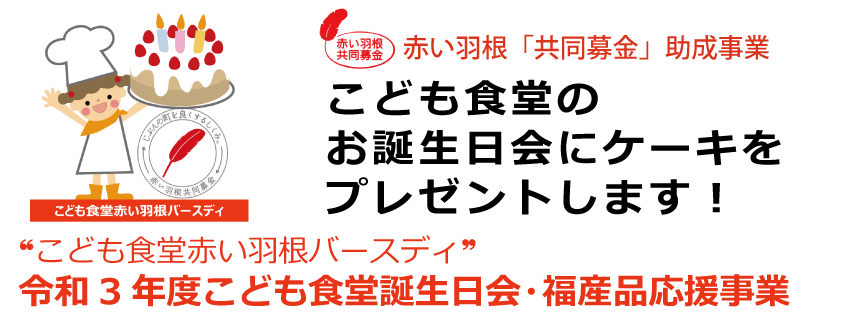 こども食堂の「お誕生日会」に、障害福祉サービス事業所で製造するケーキ等を無料でお届けしこども食堂を利用する子供達が楽しみを分かち合う機会を応援します。ただいま希望する“こども食堂”を募集中！ふるってご応募ください。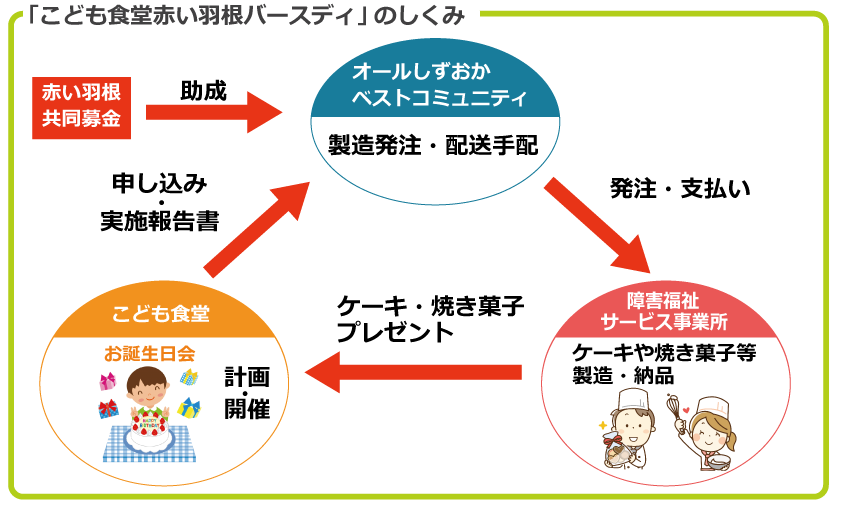 【対象】2021年4月1日～ 2022年3月31日に開催社会福祉法人、特定非営利活動法人など非営利団体が運営する静岡県内のこども食堂【内容】お誕生日会にケーキや焼菓子をプレゼント（１セット：￥5,000相当　1セットあたり 子ども8人分相当）*費用は赤い羽根共同募金の助成を受けて行うため無料【応募】オールしずおかベストコミニュティ　ホームページから応募用紙をダウンロードしてFAXにて応募して下さい。または、「こども食堂」応募フォームから送信して下さい。http://www.all-shizuoka.or.jp/info/1982255/【締切】最終締切：2021年6月30日（水）【注意事項】多数の応募が予想されるので、ひとつのこども食堂につき年間最大６回とします。セット数に限りがありますので、応募多数の場合ご要望にお応え出来かねる場合があります。　初回報告書、最終報告書の提出は必須です。コロナ感染症等の諸事情により各予定が変更となる場合があります。ご了承ください。【問合せ】　　NPO法人オールしずおかベストコミュニティ　　　〒420-0031静岡県静岡市葵区呉服町2-1-5　　　　　　　　　　　　　　　　　　　　　　　　　　　　　　　　　　　　　　　　　　　　『5風来館（ごふくかん）』4階　　　　　　　　　　　　　　　　　　　　　　　　　　　　　　　　　　　　TEL 054-251-3515／FAX 054-251-3516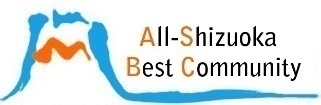 　　　　　　　　　　　　　　　　　　　　　　　　　　　　　　　　　　　　HP　　　http://www.all-shizuoka.or.jp/　　　　　　　　　　　　　　　　　　　　　　　　　　　　　　　　　　　　Mail　　kodomo@all-shizuoka.or.jpこども食堂赤い羽根バースディ助成　応募用紙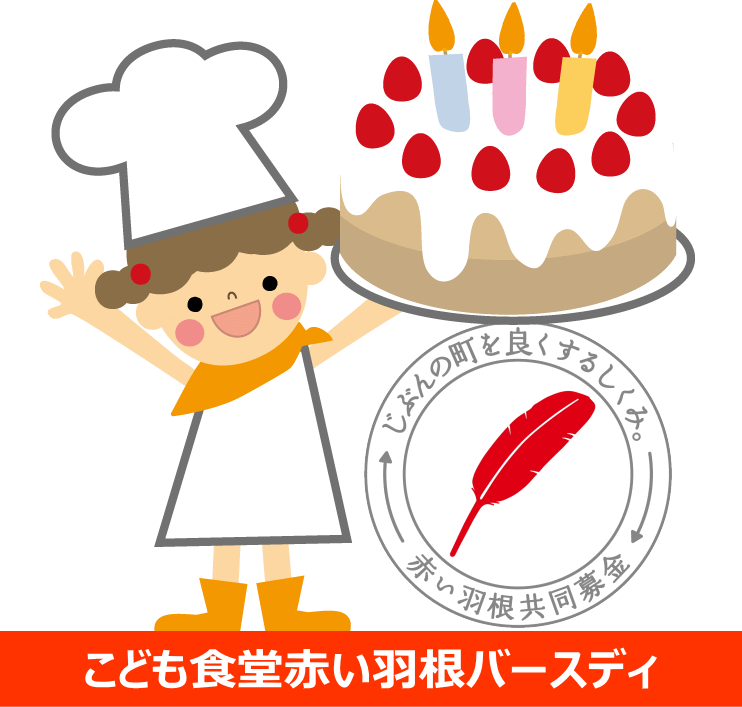 ＦＡＸ：０５４－２５１－３５１６　オールしずおかベストコミュニティ　　　　担当　行※部分は必須項目です。未記入の場合は受付できません※応募多数の場合は、すべての計画に助成できないことがあります。(年間最大6回までとします)※実施報告は、初回用と最終用があります。誕生会の開催後（10日以内)に必ず提出願います。※記入された情報は、オールしずおかベストコミュニティと静岡県共同募金会で共有します。フリガナフリガナフリガナフリガナフリガナフリガナフリガナ※団体名※団体名※代表者氏名※代表者氏名※代表者氏名※代表者氏名※代表者氏名フリガナフリガナこども食堂活動開始年月こども食堂活動開始年月こども食堂活動開始年月こども食堂活動開始年月こども食堂活動開始年月※名　称※名　称こども食堂活動開始年月こども食堂活動開始年月こども食堂活動開始年月こども食堂活動開始年月こども食堂活動開始年月連絡先連絡先※住 所※住 所※住 所※住 所〒〒〒連絡先連絡先※住 所※住 所※住 所※住 所連絡先連絡先※TEL※TEL※TEL※TEL※担当者名※担当者名※担当者名※担当者名※担当者名連絡先連絡先※携帯電話※携帯電話※携帯電話※携帯電話MailMailMailMailMail連絡先連絡先FAXFAXFAXFAXMailMailMailMailMail※こども食堂会場住所(当日お届けする場合の住所)※こども食堂会場住所(当日お届けする場合の住所)〒※こども食堂会場住所(当日お届けする場合の住所)※こども食堂会場住所(当日お届けする場合の住所)※こども食堂会場住所(当日お届けする場合の住所)※こども食堂会場住所(当日お届けする場合の住所)(ビル名等)(ビル名等)(ビル名等)※こども食堂会場住所(当日お届けする場合の住所)※こども食堂会場住所(当日お届けする場合の住所)TELTELTELFAXFAXFAXFAXFAX参加費参加費・無料・無料・無料・有料　➔　金額・有料　➔　金額・有料　➔　金額・有料　➔　金額・有料　➔　金額こどもこどもこども円円円おとなおとなおとな円開催頻度開催頻度・月・月開催日　例：第○△曜日など開催日　例：第○△曜日など開催日　例：第○△曜日など開催日　例：第○△曜日など開催頻度開催頻度・週・週開催時間開催時間開催時間開催時間～～～～1回あたりの平均参加人数(直近5回)1回あたりの平均参加人数(直近5回)児童利用者数(高校生まで)児童利用者数(高校生まで)児童利用者数(高校生まで)児童利用者数(高校生まで)児童利用者数(高校生まで)児童利用者数(高校生まで)児童利用者数(高校生まで)大人利用者数大人利用者数大人利用者数大人利用者数大人利用者数利用者合計利用者合計利用者合計ボランティア数ボランティア数ボランティア数ボランティア数ボランティア数ボランティア数1回あたりの平均参加人数(直近5回)1回あたりの平均参加人数(直近5回)名名名名名名名名名名名名名名名名名名名名名1回あたりの平均参加人数(直近5回)1回あたりの平均参加人数(直近5回)※利用者合計は、児童＋大人の利用者数を記入してください※利用者合計は、児童＋大人の利用者数を記入してください※利用者合計は、児童＋大人の利用者数を記入してください※利用者合計は、児童＋大人の利用者数を記入してください※利用者合計は、児童＋大人の利用者数を記入してください※利用者合計は、児童＋大人の利用者数を記入してください※利用者合計は、児童＋大人の利用者数を記入してください※利用者合計は、児童＋大人の利用者数を記入してください※利用者合計は、児童＋大人の利用者数を記入してください※利用者合計は、児童＋大人の利用者数を記入してください※利用者合計は、児童＋大人の利用者数を記入してください※利用者合計は、児童＋大人の利用者数を記入してください※利用者合計は、児童＋大人の利用者数を記入してください※利用者合計は、児童＋大人の利用者数を記入してください※利用者合計は、児童＋大人の利用者数を記入してください※利用者合計は、児童＋大人の利用者数を記入してください※利用者合計は、児童＋大人の利用者数を記入してください※利用者合計は、児童＋大人の利用者数を記入してください※利用者合計は、児童＋大人の利用者数を記入してください※利用者合計は、児童＋大人の利用者数を記入してください※利用者合計は、児童＋大人の利用者数を記入してください誕生日会の予定日4月10月10月アレルギー等有無卵卵卵卵卵誕生日会の予定日5月11月11月アレルギー等有無乳または乳製品乳または乳製品乳または乳製品乳または乳製品乳または乳製品誕生日会の予定日6月12月12月アレルギー等有無小麦小麦小麦小麦小麦誕生日会の予定日7月1月1月アレルギー等有無そばそばそばそばそば誕生日会の予定日8月 2月 2月アレルギー等有無ピーナッツピーナッツピーナッツピーナッツピーナッツ誕生日会の予定日9月 3月 3月アレルギー等有無その他その他その他その他その他誕生日会の予定日※予定日の変更があった場合には、速やかにご連絡ください※予定日の変更があった場合には、速やかにご連絡ください※予定日の変更があった場合には、速やかにご連絡ください※予定日の変更があった場合には、速やかにご連絡ください※予定日の変更があった場合には、速やかにご連絡ください※予定日の変更があった場合には、速やかにご連絡ください※予定日の変更があった場合には、速やかにご連絡ください※予定日の変更があった場合には、速やかにご連絡ください※予定日の変更があった場合には、速やかにご連絡ください※予定日の変更があった場合には、速やかにご連絡ください※予定日の変更があった場合には、速やかにご連絡ください※予定日の変更があった場合には、速やかにご連絡ください※予定日の変更があった場合には、速やかにご連絡ください※予定日の変更があった場合には、速やかにご連絡ください※該当する箇所へ○※該当する箇所へ○※該当する箇所へ○※該当する箇所へ○※該当する箇所へ○※該当する箇所へ○※該当する箇所へ○※該当する箇所へ○贈呈希望いずれかに○贈呈希望いずれかに○デコレーションデコレーションデコレーションデコレーションデコレーションデコレーションデコレーションデコレーションデコレーションデコレーションデコレーションデコレーションデコレーションデコレーションデコレーションデコレーション贈呈希望いずれかに○贈呈希望いずれかに○焼き菓子のみ焼き菓子のみ焼き菓子のみ焼き菓子のみ焼き菓子のみ焼き菓子のみ焼き菓子のみ焼き菓子のみ焼き菓子のみ焼き菓子のみ焼き菓子のみ焼き菓子のみ焼き菓子のみ焼き菓子のみ焼き菓子のみ焼き菓子のみ贈呈希望いずれかに○贈呈希望いずれかに○デコレーション＋焼き菓子デコレーション＋焼き菓子デコレーション＋焼き菓子デコレーション＋焼き菓子デコレーション＋焼き菓子デコレーション＋焼き菓子デコレーション＋焼き菓子デコレーション＋焼き菓子デコレーション＋焼き菓子デコレーション＋焼き菓子デコレーション＋焼き菓子デコレーション＋焼き菓子デコレーション＋焼き菓子デコレーション＋焼き菓子デコレーション＋焼き菓子デコレーション＋焼き菓子贈呈希望いずれかに○贈呈希望いずれかに○※季節など諸事情によりご希望に沿えない場合がございます※季節など諸事情によりご希望に沿えない場合がございます※季節など諸事情によりご希望に沿えない場合がございます※季節など諸事情によりご希望に沿えない場合がございます※季節など諸事情によりご希望に沿えない場合がございます※季節など諸事情によりご希望に沿えない場合がございます※季節など諸事情によりご希望に沿えない場合がございます※季節など諸事情によりご希望に沿えない場合がございます※季節など諸事情によりご希望に沿えない場合がございます※季節など諸事情によりご希望に沿えない場合がございます※季節など諸事情によりご希望に沿えない場合がございます※季節など諸事情によりご希望に沿えない場合がございます※季節など諸事情によりご希望に沿えない場合がございます※季節など諸事情によりご希望に沿えない場合がございます※季節など諸事情によりご希望に沿えない場合がございます※季節など諸事情によりご希望に沿えない場合がございます※季節など諸事情によりご希望に沿えない場合がございます※季節など諸事情によりご希望に沿えない場合がございます※季節など諸事情によりご希望に沿えない場合がございます※季節など諸事情によりご希望に沿えない場合がございます※季節など諸事情によりご希望に沿えない場合がございますこども食堂活動状況こども食堂活動状況こども食堂活動状況こども食堂活動状況こども食堂活動状況こども食堂活動状況こども食堂活動状況こども食堂活動状況こども食堂活動状況こども食堂活動状況こども食堂活動状況こども食堂活動状況こども食堂活動状況こども食堂活動状況こども食堂活動状況こども食堂活動状況こども食堂活動状況こども食堂活動状況こども食堂活動状況こども食堂活動状況こども食堂活動状況こども食堂活動状況こども食堂活動状況寄付の受入(内容)寄付の受入(内容)ボランティアボランティア要望その他要望その他